Na osnovu odredaba člana 21. stav 21.3,  Zakona br. 03/L-087 o javnim preduzećima, odnosno odredaba člana 13. Zakona br. 04/L-111 o izmenama i dopunama Zakona br. 03/L-087 o javnim preduzećima, Statuta GJP „Autobuska stanica“ A.D., Priština, Odbor direktora GJP „Autobuska stanica“ A.D. u Prištini, raspisuje:  K O N K U R S ZA POPUNJAVANJE RADNOG MESTA 
Pozicija: Izvršni direktor GJP „Autobuska stanica“ A.D. Priština.Odgovora: Odboru direktora GJP „Autobuska stanica“ A.D. Priština.Mandat: Izvršnog direktora bira Odbor direktora na mandat od 3 (tri) godine. Radno vreme:  Puno.Mesto: Priština,Naknada: Naknada za izvršnog direktora se obavlja u skladu sa članom 22. Zakona br. 03/L-087 o javnim preduzećima i odgovarajućim izmenama i dopunama. Generalno Kandidat/kinja za ovo radno mesto mora da bude osoba sa integritetom, koja ispunjava uslove kvalifikacije i kriterijume nezavisnosti, poseduje potrebno stručno iskustvo i traženo obrazovanje, kao i ispunjava ostale uslove koji su potrebni u skladu sa odredbama Zakona o javnim preduzećima i drugim relevantnim pozitivnim aktima.Opis radnih dužnosti Glavna je ličnost i izvršni organ preduzeća;Odgovoran je za opšte upravljanje preduzećem, obezbeđujući njeno dugoročnu administrativnu, finansijsku i funkcionalnu održivost;Vrši planiranje, organizovanje, vođenje i kontrolu poslovanja preduzeća;Izrađuje i rukovodi implementacijom poslovnog plana preduzeća, budžetskog plana i drugih strateških, kratkoročnih, srednjoročnih i dugoročnih planova preduzeća u skladu sa njenim strategijama;Osigurava punu i blagovremenu izradu periodičnih, tromesečnih, godišnjih i ostalih izveštaja preduzeća i održava prezentaciju pred Odborom direktora i drugim organima, po potrebi;Vrši raspoređivanje i organizovanje radnika u skladu sa pozitivnim odredbama i razvojnim politikama preduzeća;Osigurava uspostavljanje i funkcionisanje internih sistema kontrole omogućavajući preduzeću izvršavanje njenih aktivnosti na zakonit i etičan način;Deluje kao veza između osoblja i Odbora direktora;Organizuje, nadgleda i snosi odgovornost za sve poslove preduzeća koje nisu u nadležnosti Opštinske komisije akcionara, Odbora direktora, Revizorske komisije ili drugih organa.Obavlja i druge poslove određene primenjivim zakonima, Statutom i internim aktima preduzeća, kao i drugim relevantnim pozitivnim aktima.Uslovi profesionalnih kvalifikacija i podobnosti Kandidat/kinja koji namerava da bude na poziciji izvršnog direktora GJP „Autobuska stanica“ A.D. Priština, mora da ispuni sledeće kriterijume:Da poseduje univerzitetsku diplomu u ekonomskim, pravnim, tehničkim ili u drugim povezanim oblastima sa aktivnostima u kojima preduzeće deluje.Ima najmanje pet (5) godina iskustva, najmanje na visokom nivou menadžmenta - u oblasti poslovne administracije, korporativnih finansija, finansija, upravljanja trezorom, bankarstva, konsaltinga u biznisu ili industriji ili iz drugih oblasti nauke ili znanja koje se odnosi na poslovnu delatnost JP-a; ili (ii) najmanje pet (5) godina je bio javni računovođa, kvalifikovani pravnik ili kvalifikovani član drugog zanimanja koje je usko povezano sa poslovnom aktivnošću JP-a;Ima odlične organizacione, upravljačke i komunikacione veštine;Ima neophodno znanje o radu na računaru, za dužnosti i odgovornosti na radnom mestu;Poželjno je poznavanje engleskog jezika;Dokazi o znanju i drugim dostignućima će se uzeti u obzir i vrednovati u skladu sa relevantnošću za radno mesto;Da bude lice visokog integriteta i da ispunjava uslove podobnosti, predviđene članom 17 Zakona o javnim preduzećima br.06/L-011, sa odgovarajućim izmenama i dopunama, kao i Zakonom o sprečavanju sukoba pri vršenju javne funkcije interesa i u skladu sa drugim relevantnim pozitivnim normama.Potrebna dokumentacija Kandidati za Izvršnog načelnika treba da dostave sledeća dokumenta:Aplikaciju (dobija se u kancelariji preduzeća);CV;Motivaciono pismo;Dokaze o stručnoj kvalifikaciji;Dokaze o radnom iskustvu;Sertifikat da nije pod istragom (ne stariji od šest meseci);Izjavu pod zakletvom (dobija se u kancelarijama preduzeća ili na veb stranici preduzeća;Kopiju lične karte.Informacije o proceduri komkurisanjaDokumentacija za aplikante se može dobiti u kancelarijama JP-a, može se preuzeti sa zvanične stranice preduzeća i predati arhivi LJP „Autobuska stanica“ a.d., Priština, svakog radnog dana od 08:00 do 16:00 časova. do 03.10.2022. godine, ili putem fizičke pošte, (u zatvorenoj koverti) na adresu: Za Upravni odbor LJP " Autobuska stanica“ a.d., Priština, - Prijava za Izvršnog načelnikaSvi dokumenti treba da budu podneseni u kopijama, dok će njihovi originali biti potrebni u kasnijim fazama odabira. Dodatne informacije se mogu obezbediti putem e-mail adrese: contact@sap-rks.com.Obaveštavamo vas da će imena, rezultati i kvalifikacije kandidata koji su gore rangirani kao „najpogodniji za izbor na konkursu“ biti objavljeni na veb stranici Projekta praćenja, te da će se apliciranje svakog kandidata smatrati davanjem saglasnosti za objavljivanje.Konkurs je otvoren od 02.09.2022 do 03.10.2022. godine.Napomena: Odbor direktora će sprovesti otvorenu/transparentnu proceduru u kojoj će se izbor vršiti isključivo na osnovu zasluga, u skladu sa važećim zakonom i bez ikakve diskriminacije, za šta podstičemo apliciranje kandidata ženskog pola, kandidata iz svih zajednica Republike Kosovo kao i kandidata iz svih ostalih kategorija manje zastupljenih u institucijama/organima zemlje.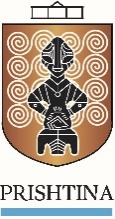 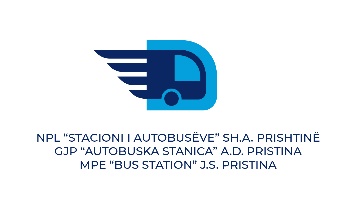 